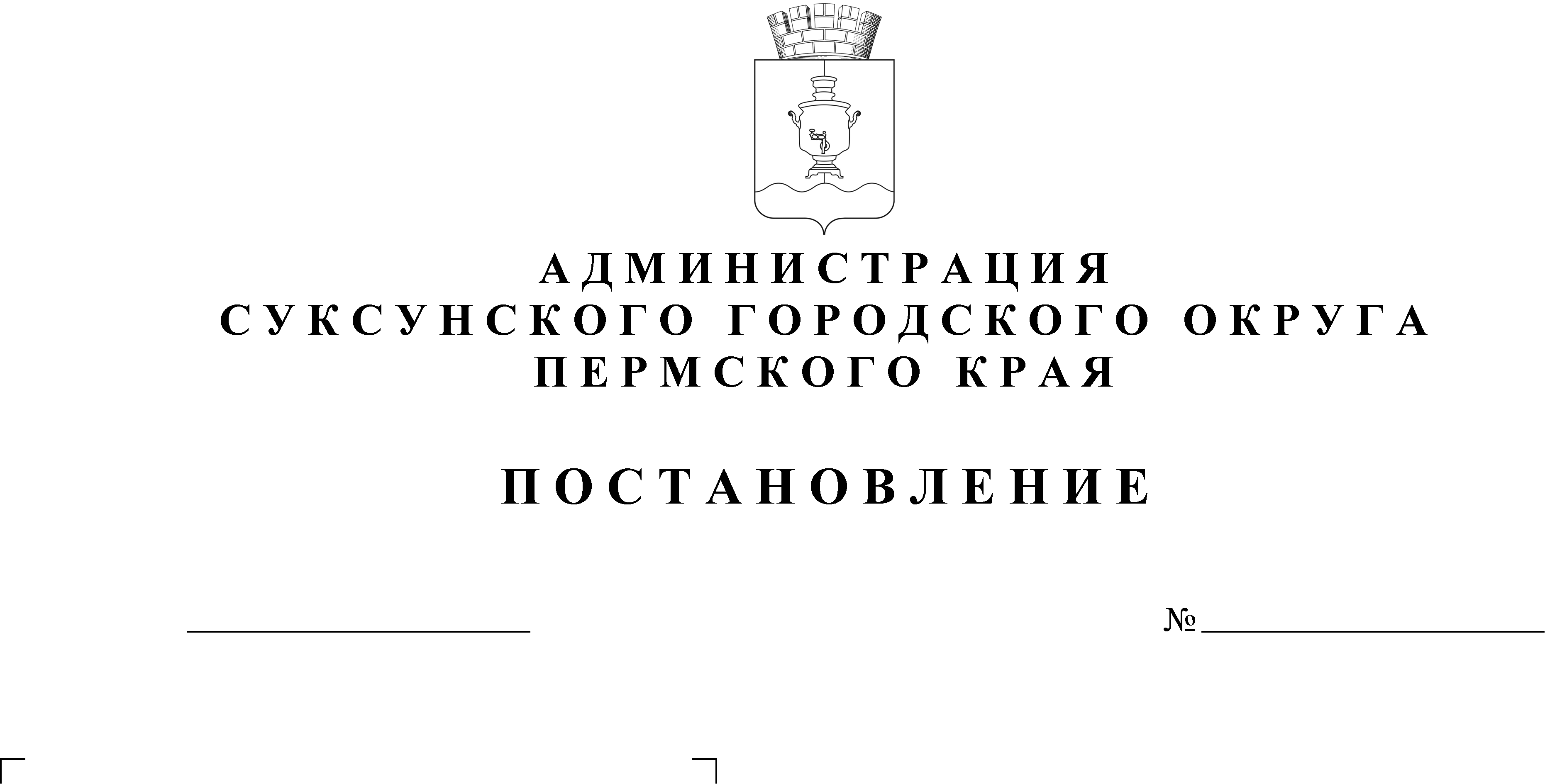 В соответствии с абзацем вторым пункта 2.10 Дополнительных ограничений условий и мест розничной продажи алкогольной продукции, установленных Постановлением Правительства Пермского края от 10.10.2011 № 755-п «Об установлении дополнительных ограничений условий и мест розничной продажи алкогольной продукции, требований к минимальному размеру оплаченного уставного капитала (уставного фонда)», в целях обеспечения общественного порядка в период проведения мероприятия «Последний звонок» в общеобразовательных организациях Суксунского городского округа в 2024 году,ПОСТАНОВЛЯЮ:1. Установить полный запрет на розничную продажу алкогольной продукции, пива, пивных напитков, сидра, пуаре, медовухи в период проведения мероприятия «Последний звонок» в общеобразовательных учреждениях Суксунского городского округа 24.05.2024 с 08.00 часов до 23.00 часов по местному времени.2. Настоящее Постановление вступает в силу со дня его размещения на официальном сайте Суксунского городского округа.3. Контроль за исполнением настоящего Постановления оставляю за собой.Глава городского округа -глава Администрации Суксунского городского округа                                                                                В.П. Бунакова